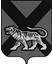 	ТЕРРИТОРИАЛЬНАЯ ИЗБИРАТЕЛЬНАЯ КОМИССИЯ
ГОРОДА ДАЛЬНЕГОРСКАРЕШЕНИЕ05 сентября 2020 г.                         г. Дальнегорск                           № 737 /126Об аннулировании регистрации кандидата в депутаты  Думы Дальнегорского городского округа по одномандатному избирательному округу № 3, выдвинутого в порядке самовыдвижения  Кузнецовой Д.Ю.На основании личного письменного заявления Кузнецовой Дарьи Юрьевны,  зарегистрированного кандидата в депутаты Думы Дальнегорского городского округа, выдвинутого  по одномандатному избирательному округу № 3 в порядке самовыдвижения, о снятии своей кандидатуры кандидата в депутаты Думы Дальнегорского городского округа по одномандатному избирательному округу № 3, руководствуясь абзацем 4 части 1 статьи 50, частью 2 статьи 91 Избирательного кодекса Приморского края, территориальная избирательная комиссия города ДальнегорскаРЕШИЛА:1. Аннулировать регистрацию зарегистрированного  кандидата в депутаты Думы Дальнегорского городского округа по одномандатному избирательному округа № 3 выдвинутого  в порядке самовыдвижения, Кузнецовой Дарьи Юрьевны.2. Прекратить все финансовые операции по специальному избирательному счету  № 40810810650009410225 открытому в дополнительном офисе № 8635/0281 ПАО Сбербанк, расположенном по адресу: г. Дальнегорск, ул. Осипенко, д. 44-А, для финансирования Кузнецовой Д.Ю. своей избирательной кампании на дополнительных  выборах депутатов Думы Дальнегорского городского округа, назначенных на 13 сентября 2020 года.  3. Аннулировать удостоверение зарегистрированного кандидата в депутаты Думы Дальнегорского городского округа по одномандатному избирательному  округу № 3 Кузнецовой Дарьи Юрьевны.4. Внести изменения в текст избирательного бюллетеня для голосования по одномандатному избирательному округу № 3 на  дополнительных выборах депутатов Думы Дальнегорского городского округа, исключив из текста избирательного бюллетеня сведения о кандидате Кузнецовой Дарье Юрьевне.4. Копию настоящего решения выдать Кузнецовой Д.Ю. и направить в дополнительный офис № 8635/0281 Приморского отделения № 8635  ПАО Сбербанк.5. Разместить настоящее решение на официальном сайте Дальнегорского городского округа в информационно-телекоммуникационной сети «Интернет» в разделе «Территориальная избирательная комиссия».Председатель комиссии						        С.Н. ЗарецкаяСекретарь комиссии						              О.Д. Деремешко